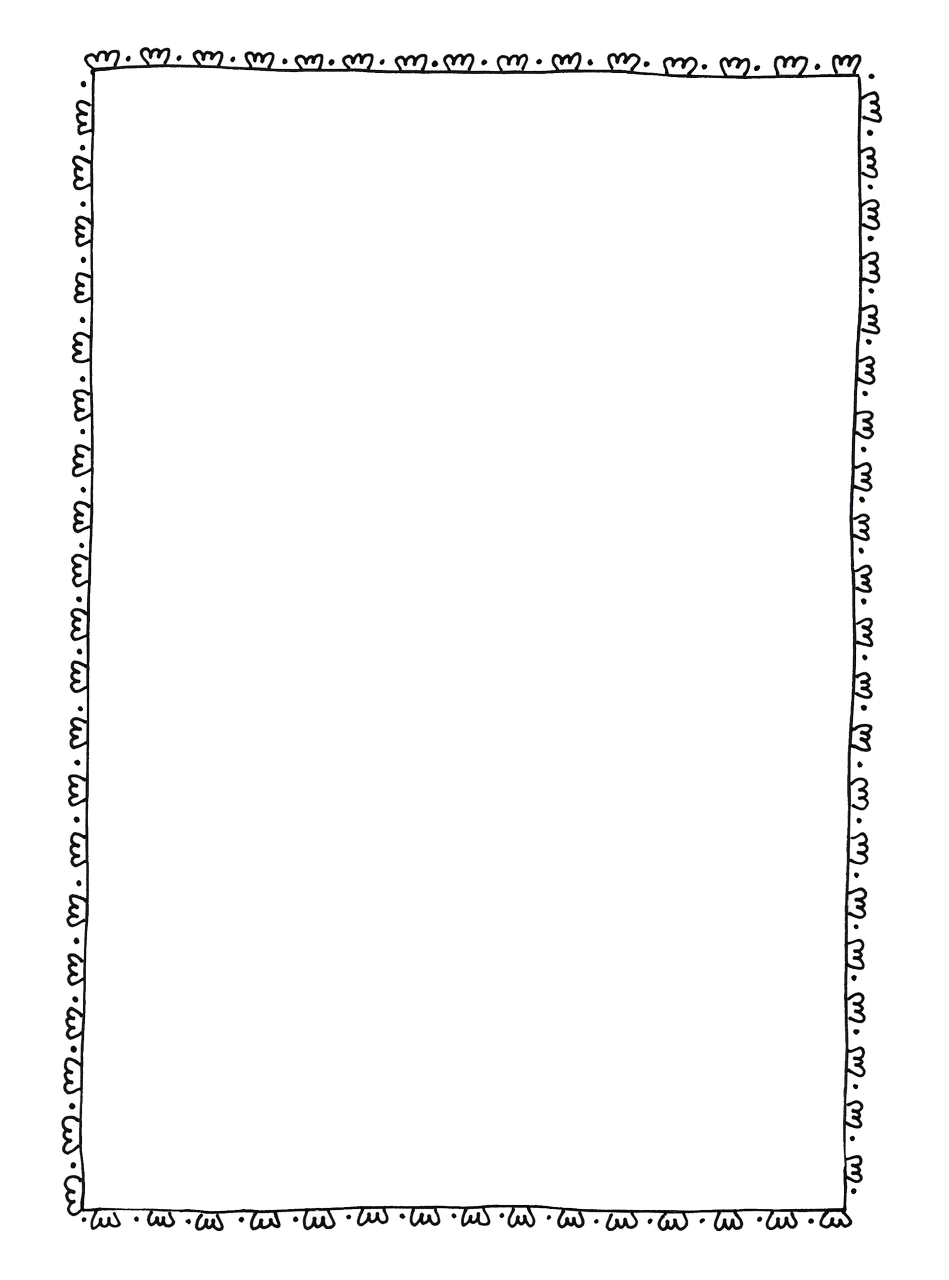 Review WordsReview Words betweenfoundshouldlineownunderalongmightwhilethoughtsomethingalways